PROPUESTA DE LA MODALIDAD DE EDUCACIÓN ARTÍSTICA PARA LA JORNADA DE EDUCACIÓN SECUNDARIA ORIENTADA Y TÉCNICO PROFESIONAL SECUNDARIAS DE ARTE CON ESPECIALIDAD La Secundaria de Arte con Especialidad en la provincia de Mendoza, constituye una de las dos opciones de las Secundarias de Arte. (Res. 111/10 y 179/12 del CFE.): Secundaria Orientada en Arte.Secundaria de Arte con Especialidad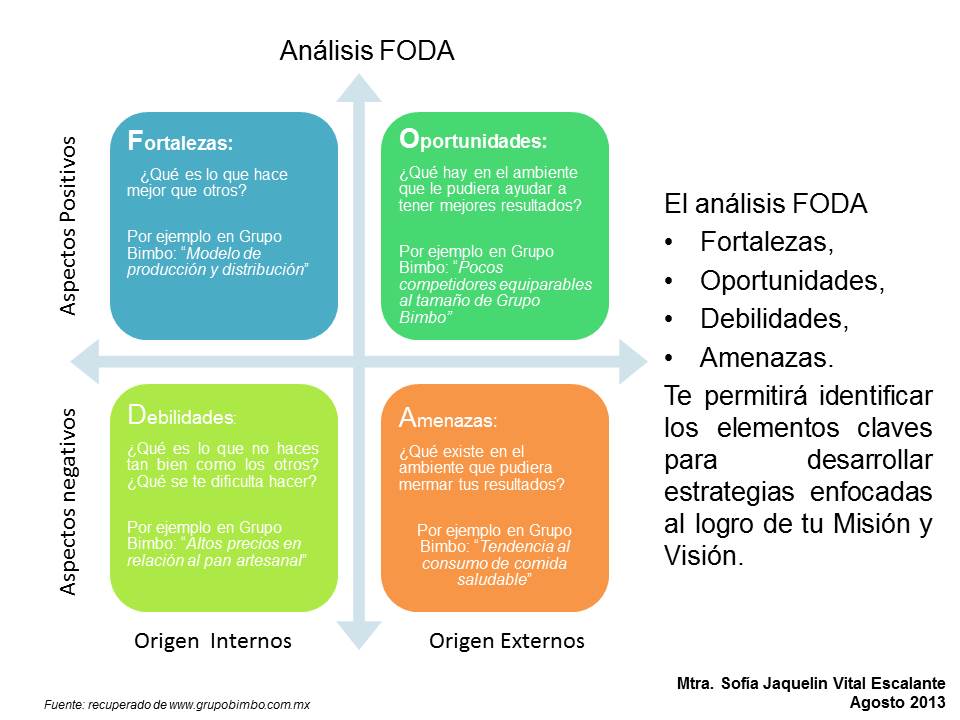 Intencionalidades educativas:Realizar el análisis FODA relacionado con la Especialidad Artística en el marco institucional. Establecer acciones y estrategias tendientes al mejoramiento y  fortalecimiento de los Secundarios de Arte con Especialidad.Construir acuerdos para el área de Educación Artística y para espacios curriculares.Iniciar lineamientos generales para la elaboración de proyectos de Educación Artística interdisciplinarios y con carácter solidario, social y/o comunitarioReunida el Área de Educación Artística y organizada para el trabajo colaborativo por un profesor coordinador/referente, realizar las siguientes actividades:Actividades:Establecer acciones y acuerdos para el área de Educación Artística y para  cada lenguaje/disciplina artística, tendientes al mejoramiento de los procesos de enseñanza, aprendizaje y evaluación, en cuanto a:Intencionalidades educativas para el área y para cada disciplina/lenguaje artístico en el desarrollo de los aprendizajes de los estudiantes a lo largo del nivel secundario.Organización de la enseñanza y aprendizaje de saberes, en el desarrollo de propuestas y/o proyectos institucionales interdisciplinarios, solidarios sociales y/o comunitarios para el ciclo lectivo 2019 (que integren dos o más lenguajes/disciplinas de Educación Artística u otros campos de conocimiento). Se debe generar en los estudiantes la participación activa, responsable, colaborativa, comprometida y respetuosa en todo su proceso de aprendizaje. Propuestas de interacción con el arte y artistas locales y provinciales mediante diversas estrategias (visitas de referentes a las escuelas o salidas a muestras, espectáculos, obras de teatro, conciertos, entre otros).Gestión de propuestas/proyectos para las Prácticas Profesionalizantes a través de diversos formatos (actividades culturales y proyectos artísticos en articulación con sectores sociales y productivos de la comunidad, seminarios, jornadas de profundización entre otros.) Organización de los tiempos para propuestas/proyectos interdisciplinarios y áulicos incluyendo acciones previstas para las Prácticas Profesionalizantes, en el ciclo 2019.Reflexión y acuerdos sobre evaluación procesual y de resultado: En la institución educativa, las prácticas evaluativas deben contribuir al desarrollo de procesos de enseñanza cada vez más potentes, promoviendo mejores aprendizajes y trayectorias escolares continuas y completas. La reﬂexión conjunta y los acuerdos de los equipos docentes y de conducción de cada escuela sobre el propósito formativo de cada espacio curricular, en la propuesta general de formación, enriquecen la  perspectiva de la evaluación y permiten superar concepciones parciales o fragmentarias, DCP (2015). La evaluación debe ser significativa y constituirse en una situación de aprendizaje. Debe considerar las capacidades y  los aspectos de la producción, otorgando relevancia a la experiencia artístico-estética, los procesos interpretativos, creativos, reflexivos y críticos individuales y colectivos, incluyendo la conceptualización y la contextualización.El docente deberá explicitar a sus estudiantes previamente qué, cómo, cuándo se va a evaluar, y cuáles serán los criterios de evaluación en las diversas propuestas/proyectos artísticos. Para ello es necesario en el área:acordar posibles tipos, técnicas, instrumentos y criterios de evaluación. Se sugieren algunos criterios a tener en cuenta:- Aplicación creativa e innovadora de materiales, técnicas y procedimientos. 
- Participación activa y responsable en proyectos colectivos, colaborativos, solidarios y/o comunitarios.
- Interpretación crítica a partir de la apropiación conceptual. - Integración de diversos lenguajes artísticos y otros campos del conocimiento en propuestas/proyectos artístico-estéticas actuales. - Resolución creativa de problemas en las diferentes etapas de producción.- Manejo y verbalización del vocabulario específico. - Exposición y reflexión crítica de producciones propias obras y de sus pares.- Exhibición, comunicación, difusión, y circulación de las producciones utilizando las TIC y diversos recursos y/o formatos.El profesor coordinador del área deberá sistematizar los resultados.Incorporar estos acuerdos a la planificación del ciclo 2019.Tiempo sugerido: 1 horaEstablecer acuerdos para los espacios curriculares de Educación Artística comunes por año en el Ciclo Básico, y con posibilidades de progresión a otros espacios similares al campo de conocimiento en el Ciclo Orientado en complejidad creciente:Intencionalidades educativas.Aprendizajes fundamentales (saberes) y aprendizajes específicos. Estos acuerdos permitirán la organización, el desarrollo en complejidad creciente, la relación de cada espacio curricular con los demás y el abordaje didáctico sin superposiciones o reiteraciones. Tiempos estipulados para el desarrollo de propuestas para los espacios curriculares comunes y para el desarrollo de propuestas interdisciplinarias que los involucren teniendo en cuenta el calendario 2019.Evaluación. Tipos, instrumentos y criterios de evaluación por lenguaje/disciplina artística y por espacios curriculares comunes. El profesor coordinador del área deberá sistematizar los resultados.Incorporar estos acuerdos a la planificación del ciclo 2019.Tiempo: 2 horasEvaluación Diagnóstica. Se sugiere iniciar el recorrido con una temática propia de nuestro contexto, desde y a partir del arte como conocimiento, productor de imágenes ficcionales y metafóricas, que porta diversos sentidos sociales y culturales que se manifiestan a través de los procesos de realización y transmisión de sus producciones, y vinculando con procesos en relación a la interpretación artística. (Res. 111/10 CFE).Por tanto, se propone para la realización la Evaluación Diagnóstica de los diversos saberes y aprendizajes específicos en los lenguajes y en los espacios curriculares artísticos: plantear estrategias creativas e innovadoras en base al abordaje transversal de La Fiesta Nacional de la Vendimia, u otras festividades locales.El profesor coordinador del área deberá sistematizar los resultados.Tiempo: 1 horaPara finalizar…Cada Coordinador/Referente de Educación Artística en la institución, deberá procesar la información y elevar a más tardar al 8 de marzo del corriente a:- Educación Secundaria, vía supervisión. - Coordinación de la Modalidad de Educación Artística, vía mail:  dge-educacionartistica@mendoza.gov.ar, con copia a coordinacionmodalidadartistica@gmail.com, identificando en el encabezado: JORNADAS DE EDUCACIÓN SECUNDARIA. ESCUELAS SECUNDARIAS DE ARTE CON ESPECIALIDAD.InstituciónEspecialidad/esNombre del DirectorTeléfono del directorCorreo electrónicoTeléfono de la instituciónNombre del/los coordinador/esCorreo electrónico y teléfono del/los coordinador/esAcuerdos de áreaAcuerdos de espacios curricularesDiagnósticoANEXO INº Esc.InstituciónLocalidadLocalidadDirecciónDirecciónTitulaciónTitulación4-127Centro Polivalente de  ArteSan RafaelSan RafaelAvenida Mitre 851Avenida Mitre 851Bachiller en Artes Visuales con Especialidad en Producción-Opción: Pintura, Escultura, Grabado, Dibujo, Cerámica.                                                                                                                                                                                                                                                                                  Bachiller en Música con Especialidad en Realización en Vivo.                                                                   Bachiller en Danza con Especialidad en Danza de Origen Escénico Bachiller en Danza con Especialidad en Danza de Origen Folclórico y Popular.Bachiller en Artes Visuales con Especialidad en Producción-Opción: Pintura, Escultura, Grabado, Dibujo, Cerámica.                                                                                                                                                                                                                                                                                  Bachiller en Música con Especialidad en Realización en Vivo.                                                                   Bachiller en Danza con Especialidad en Danza de Origen Escénico Bachiller en Danza con Especialidad en Danza de Origen Folclórico y Popular.4-024Bellas ArtesMendozaMendozaP. Mendocinas y Pedro MolinaP. Mendocinas y Pedro MolinaBachiller en Artes Visuales con Especialidad en Producción-Opción: Pintura, Escultura, Grabado.Bachiller en Artes Visuales con Especialidad en Producción-Opción: Pintura, Escultura, Grabado.4-008Fray Mamerto EsquiúMendozaMendozaSan Martín 2583San Martín 2583Bachiller en Artes Visuales con Especialidad en Arte PúblicoBachiller en Artes Visuales con Especialidad en Arte Público4-010María Elena ChampeauGodoy CruzGodoy CruzP. Benegas y M. García Bº TrapicheP. Benegas y M. García Bº TrapicheBachiller en Artes Visuales con Especialidad en Producción- Opción: Cerámica, Pintura, Escultura.Bachiller en Artes Visuales con Especialidad en Producción- Opción: Cerámica, Pintura, Escultura.4-028Paula Albarracín de SarmientoMaipúMaipúJ.B. Martinez y M.T. de San MartínJ.B. Martinez y M.T. de San MartínBachiller en Artes Visuales con Especialidad en Producción-Opción: Pintura, Escultura. Bachiller en Artes Visuales con Especialidad en Producción-Opción: Pintura, Escultura. 4-004Mercedes Álvarez de SeguraSan RafaelSan RafaelSan Martín y LuzuriagaSan Martín y LuzuriagaBachiller en Artes Visuales con Especialidad en Producción-Opción: Pintura, Cerámica. Bachiller en Artes Visuales con Especialidad en Producción-Opción: Pintura, Cerámica. 4-001Dr. Vicente ZapataMendozaMendozaCoronel Rodríguez 499Coronel Rodríguez 499Bachiller en Artes Visuales con Especialidad en Producción -Opción: Pintura, Escultura.Bachiller en Artes Audiovisuales con Especialidad en Realización Audiovisual.Bachiller en Artes Visuales con Especialidad en Producción -Opción: Pintura, Escultura.Bachiller en Artes Audiovisuales con Especialidad en Realización Audiovisual.4-153Prof. Luis QuesadaGuaymallénGuaymallénAllayme 1900 y Mathus HoyosAllayme 1900 y Mathus HoyosBachiller en Artes Visuales con Especialidad en Arte Público  Bachiller en Música con Especialidad en Realización en Vivo                       Bachiller en Artes Visuales con Especialidad en Arte Público  Bachiller en Música con Especialidad en Realización en Vivo                       4-146Américo  D' Angelo RecueroGuaymallénGuaymallénCastro y  UshuaiaCastro y  UshuaiaBachiller en Artes Audiovisuales con Especialidad en Realización Audiovisual                Bachiller en Teatro con especialidad en Teatro y Medios Bachiller en Artes Audiovisuales con Especialidad en Realización Audiovisual                Bachiller en Teatro con especialidad en Teatro y Medios 4-231Prof. Alberto Daniel ChalarLavalleLavalleMaría Ester 170, Costa de AraujoMaría Ester 170, Costa de AraujoBachiller en Música con Especialidad en Realización en VivoBachiller en Música con Especialidad en Realización en Vivo4-235Eduardo PlateroSan RafaelSan RafaelGral. Sucre 1540 Bº PolicialGral. Sucre 1540 Bº PolicialBachiller en Artes Audiovisuales con Especialidad en Realización AudiovisualBachiller en Artes Audiovisuales con Especialidad en Realización Audiovisual4-070Abelardo Arias BalloffetSan RafaelSan RafaelPueyrredón y NamuncuráPueyrredón y NamuncuráBachiller en Teatro con Especialidad en Teatro y Medios Bachiller en Teatro con Especialidad en Teatro y Medios 4-256Ojo de AguaTupungatoTupungatoCarril Zapata Ruta 40Carril Zapata Ruta 40Bachiller en Artes Audiovisuales con Especialidad en Realización AudiovisualBachiller en Artes Audiovisuales con Especialidad en Realización Audiovisual4-064Intendente Juan KairuzSan MartínSan MartínBelgrano 85, PalmiraBelgrano 85, PalmiraBachiller en Teatro con Especialidad en Teatro Popular Bachiller en Teatro con Especialidad en Teatro Popular     4-166Fernando LorenzoMaipúMaipúBarrio Cavagnaro Rodríguez y PalaciosBarrio Cavagnaro Rodríguez y PalaciosBachiller en Artes Audiovisuales con Especialidad en Realización AudiovisualBachiller en Artes Audiovisuales con Especialidad en Realización AudiovisualSecundarios de Arte con Especialidad de Gestión PrivadaSecundarios de Arte con Especialidad de Gestión PrivadaSecundarios de Arte con Especialidad de Gestión PrivadaSecundarios de Arte con Especialidad de Gestión PrivadaSecundarios de Arte con Especialidad de Gestión PrivadaSecundarios de Arte con Especialidad de Gestión PrivadaSecundarios de Arte con Especialidad de Gestión PrivadaSecundarios de Arte con Especialidad de Gestión PrivadaPS-052Escuela de Niños Cantores y Bachillerato ArtísticoEscuela de Niños Cantores y Bachillerato ArtísticoGuaymallénGuaymallénMitre y Godoy CruzMitre y Godoy CruzBachiller en Música con Especialidad en Realización en Vivo